LEVEL 1 UAL Diploma 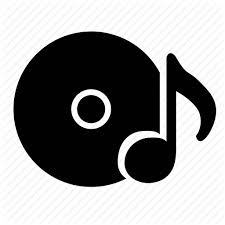 Music PROJECT 1: IMITATE TO INNOVATEDEVELOPMENTAL JOURNALDate:What did you do?This week I mixed my track which includes changing the volumes on different instruments and panning my instruments to make my track sounds spacious and then finish the technique, how I thought of the track and what effects I use on logic on my power point. What did you research this week? Was this primary or secondary research?This research was secondary because I went on the internet and saw another people’s research.I researched all the different effects I could use on my track and how to use the effects – I researched the effects overdrive which takes your original tone and pushes it harder, a distortion pedal changes the sound completely and saturates the signal and I researched reverb and it is created when a sound or signal is reflected causing numerous reflections to build up and then decay as the sound is absorbed by the surfaces of objects in the space. How did you use this research to create your track?I used overdrive a lot to make my 808 bass line more bassie and more powerful And the synths I used the effect reverb to recreate the natural ambience of real rooms and spaces. Adding a softer edge and a sense of 'space' to the sound.What problems did you face this week?I only faced one problem which was my bass had too much over drive on it and I couldn’t find out the perfect  Amount of over drive for the bass because I was ever to loud and it would clip on the channel strip or too quite it wasn’t popping.How did you overcome these problems?I overcame the problem by very slowly turning up the dial on the overdrive pedal while having my track playing in the background to help me find out the perfect sound.  